64. mateřská škola plzeň, Pod Chlumem 3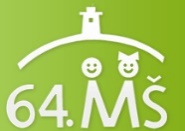 příspěvková organizace IČ: 70 94 15 05		Vánoční kouzelná moukaPomůcky: Mouka, plech, špejleMotivace: Možná jste už s maminkou a babičkou pekli vánoční cukroví. Většinou si těsto podsypeme moukou. Zkuste si společně v mouce zakouzlit. Popis:Nasyp mouku na plech a prstem zkus nakresli obrázek. Jde ti to? Výborně! Schválně, jestli zvládneš kreslit i kouzelnou hůlkou (špejlí). Můžeš si jí i vyzdobit. A co takové zaklínadlo? Vymysli ho a třeba se obrázky povedou ještě lépe. 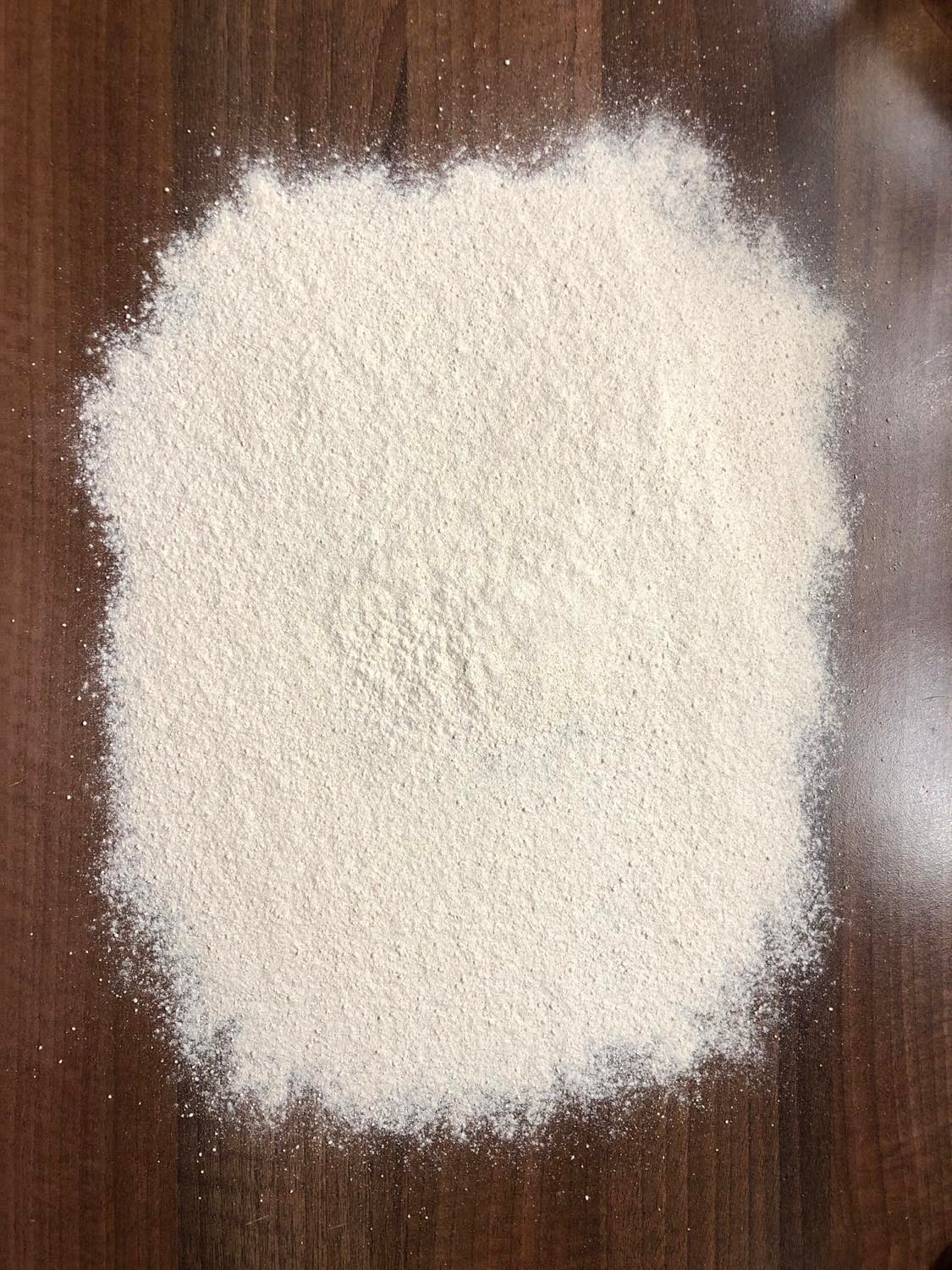 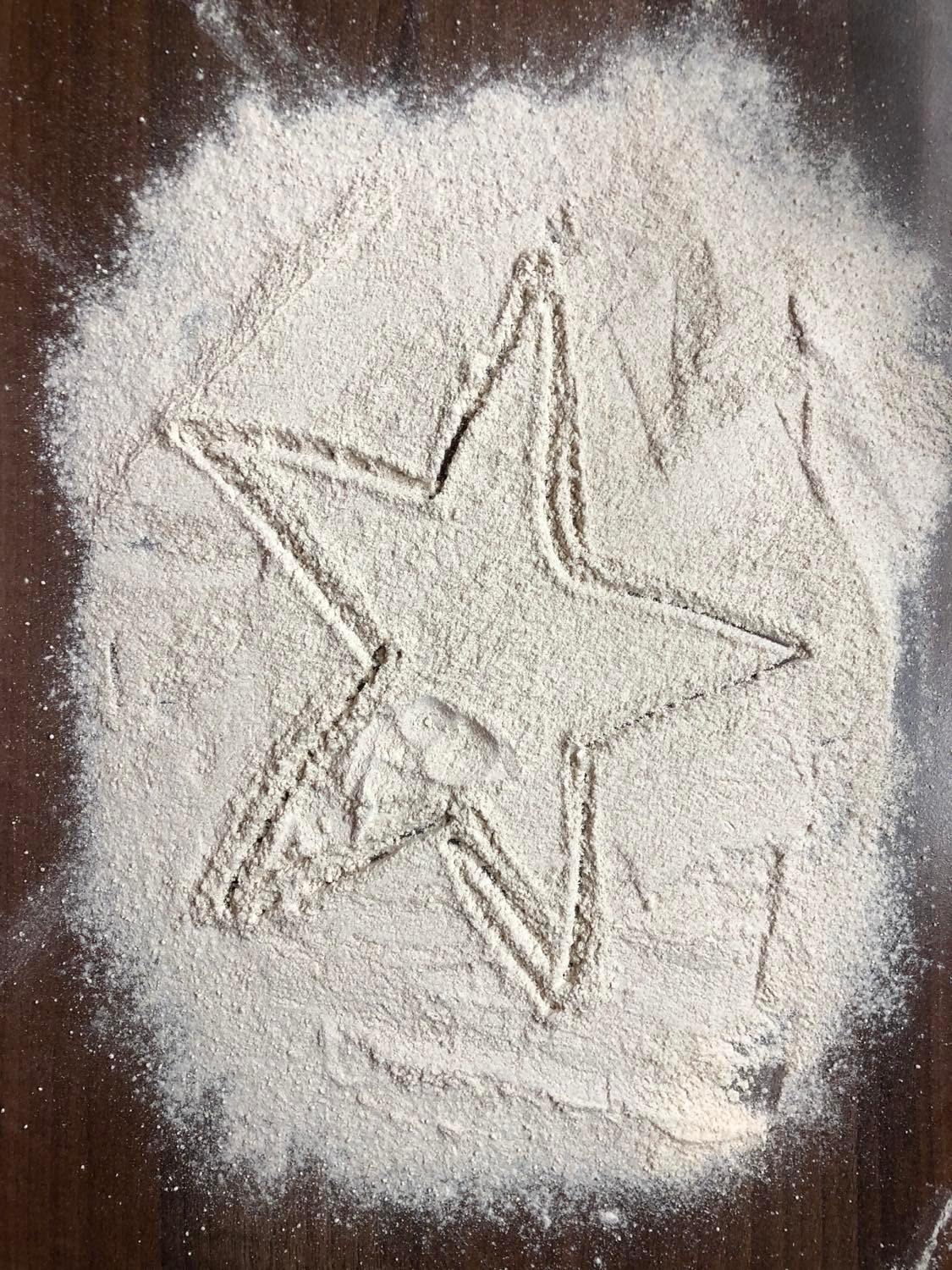 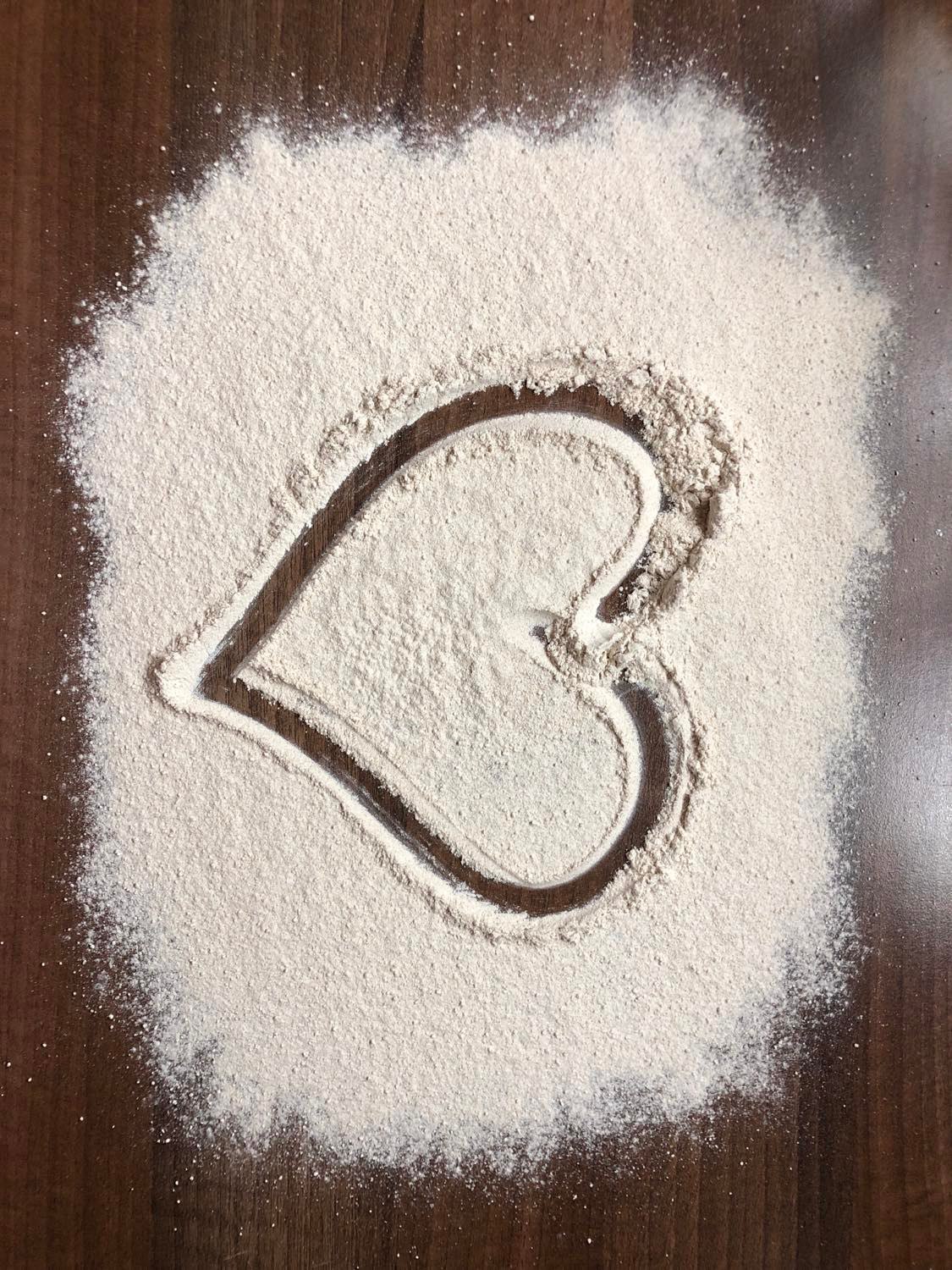 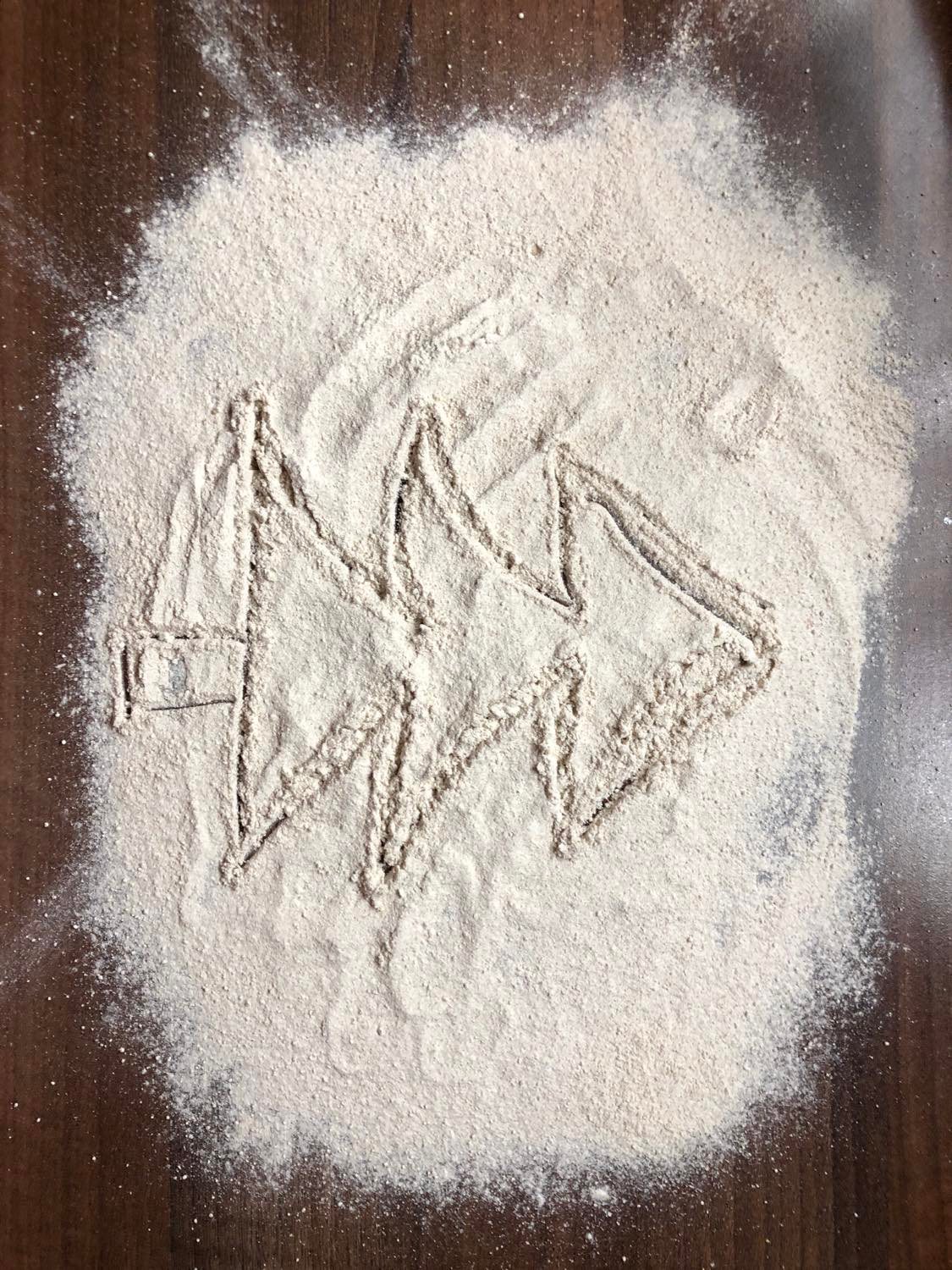 